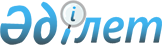 Об утверждении критериев оценки степени риска и проверочных листов в области поддержки и защиты субъектов частного предпринимательства
					
			Утративший силу
			
			
		
					Приказ Министра национальной экономики Республики Казахстан от 31 октября 2018 года № 49. Зарегистрирован в Министерстве юстиции Республики Казахстан 6 ноября 2018 года № 17699. Утратил илу приказом и.о. Министра национальной экономики Республики Казахстан от 28 ноября 2022 года № 91
      Сноска. Утратил силу приказом и.о. Министра национальной экономики РК от 28.11.2022 № 91 (вводится в с 01.01.2023).
      В соответствии с пунктом 3 статьи 141 и пунктом 1 статьи 143 Предпринимательского кодекса Республики Казахстан ПРИКАЗЫВАЮ:
      Сноска. Преамбула - в редакции приказа Министра национальной экономики РК от 30.06.2021 № 67 (вводится в действие по истечении десяти календарных дней после дня его первого официального опубликования).


      1. Утвердить:
      1) критерии оценки степени риска в области поддержки и защиты субъектов частного предпринимательства согласно приложению 1 к настоящему приказу;
      2) проверочный лист в области поддержки и защиты субъектов предпринимательства по соблюдению субъектами контроля порядка осуществления государственного контроля и надзора в сферах деятельности субъектов частного предпринимательства согласно приложению 2 к настоящему приказу;
      3) проверочный лист в области поддержки и защиты субъектов предпринимательства по соблюдению субъектами контроля порядка выдачи разрешений первой и второй категории, приема уведомления на осуществление предпринимательской деятельности согласно приложению 3 к настоящему приказу;
      4) проверочный лист в области поддержки и защиты субъектов предпринимательства по соблюдению субъектами контроля порядка осуществления государственной поддержки согласно приложению 4 к настоящему приказу.
      2. Признать утратившим силу приказ Министра национальной экономики Республики Казахстан от 28 апреля 2016 года № 191 "Об утверждении критериев оценки степени риска и проверочных листов в области поддержки и защиты субъектов частного предпринимательства" (зарегистрирован в Реестре государственной регистрации нормативных правовых актов за № 13742, опубликован 13 июня 2016 года в информационно-правовой системе "Әділет").
      3. Департаменту развития предпринимательства Министерства национальной экономики Республики Казахстан обеспечить:
      1) государственную регистрацию настоящего приказа в Министерстве юстиции Республики Казахстан;
      2) в течение десяти календарных дней со дня государственной регистрации настоящего приказа направление его копии на казахском и русском языках в Республиканское государственное предприятие на праве хозяйственного ведения "Республиканский центр правовой информации" для официального опубликования и включения в Эталонный контрольный банк нормативных правовых актов Республики Казахстан;
      3) размещение копии настоящего приказа на официальном интернет-ресурсе Министерства национальной экономики Республики Казахстан;
      4) в течение десяти рабочих дней после государственной регистрации настоящего приказа в Министерстве юстиции Республики Казахстан представление в Юридический департамент Министерства национальной экономики Республики Казахстан сведений об исполнении мероприятий, предусмотренных подпунктами 1), 2) и 3) настоящего пункта.
      4. Контроль за исполнением настоящего приказа возложить на курирующего вице-министра национальной экономики Республики Казахстан.
      5. Настоящий приказ вводится в действие по истечении десяти календарных дней после дня его первого официального опубликования.
      "СОГЛАСОВАН"Комитет по правовой статистикеи специальным учетамГенеральной прокуратурыРеспублики Казахстан Критерии оценки степени риска в области поддержки и защиты субъектов частного предпринимательства Глава 1. Общие положения
      Сноска. Заголовок главы 1 в редакции приказа Министра национальной экономики РК от 22.05.2020 № 41 (вводится в действие по истечении десяти календарных дней после дня его первого официального опубликования).
      1. Настоящие критерии оценки степени риска в области поддержки и защиты субъектов частного предпринимательства (далее – Критерии) разработаны в соответствии с пунктом 3 статьи 141 и пунктом 1 статьи 143 Предпринимательского кодекса Республики Казахстан (далее – Кодекс), а также Правилами формирования государственными органами системы оценки рисков и формы проверочных листов, утвержденными приказом исполняющего обязанности Министра национальной экономики Республики Казахстан от 31 июля 2018 года № 3 (зарегистрирован в Реестре государственной регистрации нормативных правовых актов за № 17371), с целью проведения проверок и профилактического контроля с посещением субъектов контроля.
      Профилактический контроль с посещением субъектов контроля в области поддержки и защиты субъектов частного предпринимательства направлен на устранение причин и условий совершения правонарушений при осуществлении государственного контроля и надзора в сферах деятельности субъектов частного предпринимательства, выдаче разрешений первой и второй категории, а также при оказании государственной поддержки субъектам частного предпринимательства.
      Сноска. Пункт 1 - в редакции приказа Министра национальной экономики РК от 30.06.2021 № 67 (вводится в действие по истечении десяти календарных дней после дня его первого официального опубликования).


      2. В Критериях используются следующие понятия:
      1) риск – вероятность причинения вреда в результате деятельности субъекта контроля и надзора жизни или здоровью человека, окружающей среде, законным интересам физических и юридических лиц, имущественным интересам государства с учетом степени тяжести его последствий;
      2) система оценки рисков – комплекс мероприятий, проводимых с целью назначения профилактического контроля с посещением субъектов контроля;
      3) объективные критерии оценки степени риска (далее – объективные критерии) – критерии оценки степени риска, используемые для отбора субъектов контроля в зависимости от степени риска в определенной сфере деятельности и не зависящие непосредственно от отдельного субъекта контроля;
      4) субъективные критерии оценки степени риска (далее – субъективные критерии) – критерии оценки степени риска, используемые для отбора субъектов контроля в зависимости от результатов деятельности конкретного субъекта контроля;
      5) субъекты контроля – государственные органы и их территориальные подразделения (при их наличии), осуществляющие государственный контроль и надзор в сферах деятельности субъектов частного предпринимательства, лицензирование или выдачу иных разрешительных документов, прием уведомлений на осуществление предпринимательской деятельности или иных действий, а также государственные органы и их территориальные подразделения (при их наличии) и юридические лица, в том числе их филиалы и представительства, осуществляющие государственную поддержку субъектам частного предпринимательства;
      6) грубые нарушения – нарушения требований, установленных нормативными правовыми актами в области поддержки и защиты субъектов частного предпринимательства, влекущие административную ответственность и связанные с наибольшим количеством проведенных проверок и профилактического контроля и надзора с посещением субъекта (объекта) контроля и надзора в сферах деятельности субъектов частного предпринимательства, наибольшим количеством отказов в выдаче разрешений первой и второй категории, а также связанные с наибольшим количеством отказов в осуществлении государственной поддержки в соотношении к количеству одобренных заявлений на получение государственной поддержки;
      7) значительные нарушения – нарушения требований, установленных нормативными правовыми актами в области поддержки и защиты субъектов частного предпринимательства, не влекущие административную ответственность и не относящиеся к грубым и незначительным нарушениям;
      8) незначительные нарушения – нарушения требований, установленных нормативными правовыми актами в области поддержки и защиты субъектов частного предпринимательства, не влекущие административную ответственность и наступление существенных неблагоприятных последствий для субъектов частного предпринимательства;
      9) проверочный лист – перечень требований, включающий в себя требования, предъявляемые к деятельности субъектов контроля, несоблюдение которых влечет за собой угрозу жизни и здоровью человека, окружающей среде, законным интересам физических и юридических лиц, государства.
      Сноска. Пункт 2 с изменениями, внесенными приказом Министра национальной экономики РК от 22.05.2020 № 41 (вводится в действие по истечении десяти календарных дней после дня его первого официального опубликования).


      3. Определение степени риска в области поддержки и защиты субъектов частного предпринимательства осуществляется в зависимости от вероятности нарушения прав и законных интересов субъектов частного предпринимательства.
      4. При проведении анализа всех возможных рисков, субъекты контроля распределяются по двум степеням риска (высокая и не отнесенная к высокой).
      5. Отнесение субъектов контроля по степеням рисков осуществляется на основе объективных и субъективных критериев. Глава 2. Способы проведения профилактического контроля и надзора с посещением субъекта контроля
      6. Критерии оценки степени риска для профилактического контроля и надзора с посещением субъекта контроля формируются посредством объективных и субъективных критериев. Параграф 1. Объективные критерии
      7. C учетом специфики профилактического контроля с посещением субъектов контроля в области поддержки и защиты субъектов частного предпринимательства производится отбор субъектов контроля в двух регионах (области, городе республиканского значения, столице), с наименьшим показателем прироста количества действующих субъектов малого и среднего бизнеса по сравнению с аналогичным периодом предыдущего года в процентном соотношении согласно данным Комитета по статистике Министерства национальной экономики Республики Казахстан.
      При этом отбору не подлежат субъекты контроля в регионах (области, городе республиканского значения, столице), в которых был осуществлен профилактический контроль с посещением субъекта контроля за последние три года.
      Сноска. Пункт 7 в редакции приказа Министра национальной экономики РК от 22.05.2020 № 41 (вводится в действие по истечении десяти календарных дней после дня его первого официального опубликования).


      8. По объективным критериям к высокой степени риска относятся все субъекты контроля в отобранных регионах (области, городе республиканского значения, столице), осуществляющие:
      1) государственный контроль и надзор в сферах деятельности субъектов частного предпринимательства в соответствии со статьями 138, 139 Кодекса, в целях регулирования отношений в сфере государственного контроля и надзора направленного на установление единых принципов осуществления контрольной и надзорной деятельности, а также защиту прав и законных интересов субъектов частного предпринимательства, в отношении которых осуществляется государственный контроль и надзор;
      2) выдачу разрешений первой и второй категории в соответствии с Законом Республики Казахстан "О разрешениях и уведомлениях" (далее – Закон);
      3) государственную поддержку субъектам частного предпринимательства.
      Сноска. Пункт 8 - в редакции приказа Министра национальной экономики РК от 30.06.2021 № 67 (вводится в действие по истечении десяти календарных дней после дня его первого официального опубликования).


      9. По объективным критериям к высокой степени риска не относятся субъекты контроля в отобранных регионах (области, городе республиканского значения, столице), осуществляющие прием уведомлений на осуществление предпринимательской деятельности в соответствии с Законом.
      Сноска. Пункт 9 в редакции приказа Министра национальной экономики РК от 22.05.2020 № 41 (вводится в действие по истечении десяти календарных дней после дня его первого официального опубликования).


      10. После определения риска, субъекты контроля распределяются по двум степеням риска (высокая и не отнесенная к высокой).
      В отношении субъектов контроля, отнесенных по объективным критериям к высокой степени риска, применяются субъективные критерии с целью проведения профилактического контроля с посещением субъекта контроля. Параграф 2. Субъективные критерии
      11. Определение субъективных критериев осуществляется с применением следующих этапов:
      1) формирование базы данных и сбор информации;
      2) анализ информации и оценка рисков.
      12. Анализ и оценка субъективных критериев позволит сконцентрировать профилактический контроль с посещением субъекта контроля в отношении субъекта контроля с наибольшим потенциальным риском.
      13. Для оценки степени риска по субъективным критериям используются следующие источники информации:
      1) результаты мониторинга отчетности и сведений, представляемых субъектом контроля, в том числе посредством автоматизированных информационных систем, проводимого государственными органами, учреждениями и отраслевыми организациями;
      2) результаты анализа сведений, представляемых уполномоченными органами и организациями по запросу;
      3) результаты предыдущих проверок и профилактического контроля с посещением субъекта контроля, при этом, степень тяжести нарушений устанавливается при несоблюдения требований, отраженных в проверочных листах.
      14. По субъективным критериям к высокой степени риска относятся в рамках отобранных регионов (области, городе республиканского значения, столице) субъекты контроля с наибольшим количеством, за полугодие, предшествующее анализу:
      1) проведенных проверок и профилактического контроля и надзора с посещением субъекта (объекта) контроля и надзора в сферах деятельности субъектов частного предпринимательства;
      2) отказов в выдаче разрешений первой и второй категории;
      3) отказов в осуществлении государственной поддержки, в соотношении к количеству одобренных заявлений на получение государственной поддержки.
      Сноска. Пункт 14 в редакции приказа Министра национальной экономики РК от 22.05.2020 № 41 (вводится в действие по истечении десяти календарных дней после дня его первого официального опубликования).


      15. В отношении субъектов контроля, отнесенных к высокой степени риска, проводится профилактический контроль с посещением субъекта контроля.
      16. При отборе субъектов контроля в анализируемом периоде не учитываются сферы контроля и надзора, разрешения первой и второй категории, ранее учтенные и использованные в предыдущем анализируемом периоде.
      Сноска. Пункт 16 в редакции приказа Министра национальной экономики РК от 22.05.2020 № 41 (вводится в действие по истечении десяти календарных дней после дня его первого официального опубликования).


      17. В случае наличия территориальных подразделений государственного органа либо филиалов и представительств юридического лица, мероприятия по субъективным критериям системы оценки степени риска применяются в отношении территориальных подразделений, филиалов и представительств юридических лиц каждого субъекта контроля.
      18. Нарушения в области поддержки и защиты субъектов частного предпринимательства подразделяются на три степени: грубые, значительные и незначительные. Перечень грубых, значительных и незначительных нарушений указан в приложении к Критериям.
      19. Исходя из приоритетности применяемых источников информации в соответствии с пунктом 24 Критериев рассчитывается общий показатель степени риска по субъективным критериям по шкале от 0 до 100.
      По показателям степени риска субъект контроля относится:
      1) к высокой степени риска – при показателе степени риска от 61 до 100 включительно и в отношении него проводится профилактический контроль с посещением субъекта контроля;
      2) не отнесенной к высокой степени риска – при показателе степени риска от 0 до 60 включительно и в отношении него не проводится профилактический контроль посещением субъекта контроля.
      20. Кратность проведения профилактического контроля с посещением субъекта контроля определяется по результатам проводимого анализа и оценки получаемых сведений по субъективным критериям и не может быть чаще одного раза в год.
      21. Профилактический контроль с посещением субъекта контроля проводится на основании полугодовых списков профилактического контроля с посещением субъекта контроля, формируемых в соответствии с пунктом 3 статьи 141 Кодекса.
      22. Списки профилактического контроля с посещением субъекта контроля составляются с учетом приоритетности субъектов контроля с наибольшим показателем степени риска по субъективным критериям. Глава 3. Порядок расчета общего показателя степени риска по субъективным критериям
      23. После проведения анализа всех возможных рисков субъекты контроля распределяются по двум степеням риска (высокая и не отнесенная к высокой).
      Для отнесения субъекта контроля к степени риска, применяется следующий порядок расчета показателя степени риска.
      При выявлении одного грубого нарушения, субъекту контроля приравнивается показатель степени риска 100 и в отношении него проводится профилактический контроль с посещением субъекта контроля.
      В случае если грубых нарушений не выявлено, для определения показателя степени риска рассчитывается суммарный показатель по нарушениям значительной и незначительной степени.
      При определении показателя значительных нарушений применяется коэффициент 0,7 и данный показатель рассчитывается по следующей формуле:
      SРз = (SР2 х 100/SР1) х 0,7,
      где:
      SРз – показатель значительных нарушений;
      SР1 – требуемое количество значительных нарушений;
      SР2 – количество выявленных значительных нарушений;
      При определении показателя незначительных нарушений применяется коэффициент 0,3 и данный показатель рассчитывается по следующей формуле:
      SРн = (SР2 х 100/SР1) х 0,3,
      где:
      SРн – показатель незначительных нарушений;
      SР1 – требуемое количество незначительных нарушений;
      SР2 – количество выявленных незначительных нарушений;
      Общий показатель степени риска (SР) рассчитывается по шкале от 0 до 100 и определяется путем суммирования показателей значительных и незначительных нарушений по следующей формуле:
      SР = SРз + SРн,
      где:
      SР – общий показатель степени риска;
      SРз – показатель значительных нарушений;
      SРн – показатель незначительных нарушений. Глава 4. Порядок проведения и оформления результатов проверок и профилактического контроля с посещением субъекта контроля
      24. При проведении профилактического контроля с посещением субъекта контроля проверке подлежат требования проверочных листов в области соблюдения субъектами контроля порядка:
      1) осуществления государственного контроля и надзора в сферах деятельности субъектов частного предпринимательства в соответствии со статьями 138, 139 Кодекса;
      2) выдачи разрешений первой и второй категории в соответствии с Законом;
      3) осуществления государственной поддержки субъектам частного предпринимательства.
      Сноска. Пункт 24 в редакции приказа Министра национальной экономики РК от 22.05.2020 № 41 (вводится в действие по истечении десяти календарных дней после дня его первого официального опубликования).


      25. Проверочные листы составляются для однородных групп субъектов контроля и включают требования в соответствии с пунктом 2 статьи 132 Кодекса.
      26. По итогам профилактического контроля с посещением субъекта контроля проводится комплексный анализ на предмет выявления причин наименьшего прироста количества действующих субъектов малого и среднего бизнеса в отобранных регионах (области, городе республиканского значения, столице), в том числе:
      1) излишних требований для субъектов предпринимательства;
      2) фактов нарушений, носящих системный характер;
      3) противоречий и коллизий в действующих нормативных правовых актах, регулирующих предпринимательскую деятельность;
      4) неблагоприятных условий для развития предпринимательства, стимулирования предпринимательской инициативы.
      С учетом вышеуказанного анализа вырабатываются рекомендации по совершенствованию законодательства при осуществлении государственного контроля в сферах деятельности субъектов предпринимательства, выдачи разрешений первой и второй категории, а также при оказании государственной поддержки субъектам частного предпринимательства для обеспечения эффективности государственного регулирования предпринимательства.
      Сноска. Пункт 26 с изменением, внесенным приказом Министра национальной экономики РК от 22.05.2020 № 41 (вводится в действие по истечении десяти календарных дней после дня его первого официального опубликования).

 Субъективные критерии в области поддержки и защиты субъектов частного предпринимательства
      Сноска. Субъективные критерии - в редакции приказа Министра национальной экономики РК от 30.06.2021 № 67 (вводится в действие по истечении десяти календарных дней после дня его первого официального опубликования). Проверочный лист в области поддержки и защиты субъектов предпринимательства по соблюдению субъектами контроля порядка осуществления государственного контроля и надзора в сферах деятельности субъектов частного предпринимательства
      Сноска. Проверочный лист - в редакции приказа Министра национальной экономики РК от 30.06.2021 № 67 (вводится в действие по истечении десяти календарных дней после дня его первого официального опубликования).
      в отношении: государственных органов и их территориальных подразделений (при их наличии)________________________________________________________________________                   (наименование однородной группы субъектов контроля и надзора)       Государственный орган, назначивший проверку: ________________________________       Акт о назначении проверки/ профилактического контроля и надзора с посещением субъекта (объекта) контроля и надзора_______________________________________________                                                       (№, дата)       Наименование субъекта контроля ____________________________________________       (Индивидуальный идентификационный номер), бизнес-идентификационный номер субъекта контроля _______________________________________________________________       Адрес места нахождения ____________________________________________________
      Должностное (ые) лицо (а)___________________________________________________                   (должность) (подпись) (фамилия, имя, отчество (при его наличии)       Руководитель субъекта контроля и надзора ____________________________________                                           (фамилия, имя, отчество (при его наличии) Проверочный лист в области поддержки и защиты субъектов предпринимательства по соблюдению субъектами контроля порядка выдачи разрешений первой и второй категории, приема уведомления на осуществление предпринимательской деятельности
      Сноска. Проверочный лист - в редакции приказа Министра национальной экономики РК от 30.06.2021 № 67 (вводится в действие по истечении десяти календарных дней после дня его первого официального опубликования).
      в отношении: государственных органов и их территориальных подразделений (при их наличии) _______________________________________________________________________                   (наименование однородной группы субъектов контроля и надзора)       Государственный орган, назначивший проверку: _______________________________       Акт о назначении проверки/ профилактического контроля и надзора с посещением субъекта (объекта) контроля и надзора ______________________________________________                                                       (№, дата)       Наименование субъекта контроля ____________________________________________       (Индивидуальный идентификационный номер), бизнес-идентификационный номер субъекта контроля _______________________________________________________________       Адрес места нахождения ____________________________________________________
      Должностное (ые) лицо (а)___________________________________________________                   (должность) (подпись) (фамилия, имя, отчество (при его наличии)       Руководитель субъекта контроля и надзора ____________________________________                                           (фамилия, имя, отчество (при его наличии)
      Сноска. Приложение 4 в редакции приказа Министра национальной экономики РК от 22.05.2020 № 41 (вводится в действие по истечении десяти календарных дней после дня его первого официального опубликования). Проверочный лист в области поддержки и защиты субъектов предпринимательства
             по соблюдению субъектами контроля порядка осуществления
                               государственной поддержки
      в отношении: государственных органов и их территориальных подразделений(при их наличии) и юридических лиц, в том числе их филиалов и  представительств___________________________________________________________________________             (наименование однородной группы субъектов контроля и надзора) Государственный орган, назначивший проверку: ________________________________Акт о назначении проверки/ профилактического контроля и надзора с посещением субъекта(объекта) контроля и надзора _________________________________________________                                                 (№, дата) Наименование субъекта контроля: _______________________________________________(Индивидуальный идентификационный номер), бизнес-идентификационный номер субъектаконтроля:____________________________________________________________________Адрес места нахождения:_____________________________________________________
      Должностное (ые) лицо (а)___________________________________________             (должность) (подпись) (фамилия, имя, отчество (при его наличии)
      Руководитель субъекта контроля и надзора _____________________________                               (фамилия, имя, отчество (при его наличии)
					© 2012. РГП на ПХВ «Институт законодательства и правовой информации Республики Казахстан» Министерства юстиции Республики Казахстан
				
      Министр национальной экономикиРеспублики Казахстан 

Т. Сулейменов
Приложение 1
к приказу Министра
национальной экономики
Республики Казахстан
от 31 октября 2018 года № 49Приложение
к Критериям оценки
степени риска в области защиты
и поддержки субъектов
частного предпринимательства
№ п/п
Критерии
Степень нарушений
1
2
3
1. Результаты мониторинга отчетности и сведений, представляемых субъектами контроля и надзора, данные автоматизированных информационных систем, проводимых государственными органами, учреждениями и отраслевыми организациями
1. Результаты мониторинга отчетности и сведений, представляемых субъектами контроля и надзора, данные автоматизированных информационных систем, проводимых государственными органами, учреждениями и отраслевыми организациями
1. Результаты мониторинга отчетности и сведений, представляемых субъектами контроля и надзора, данные автоматизированных информационных систем, проводимых государственными органами, учреждениями и отраслевыми организациями
1
Наибольшее количество проверок и профилактического контроля и надзора с посещением субъекта (объекта) контроля и надзора в отношении субъектов частного предпринимательства
Грубое
2
Наибольшее количество отказов в выдаче разрешений первой и второй категории
Грубое
2. Результаты анализа сведений, представляемых уполномоченными органами и организациями по запросу
2. Результаты анализа сведений, представляемых уполномоченными органами и организациями по запросу
2. Результаты анализа сведений, представляемых уполномоченными органами и организациями по запросу
1
Наибольшее количество отказов в осуществлении государственной поддержки в соотношении к количеству одобренных заявлений на получение государственной поддержки
Грубое
3. Результаты предыдущих проверок и профилактического контроля с посещением субъекта контроля (степень тяжести устанавливается при несоблюдении нижеперечисленных требований)
3. Результаты предыдущих проверок и профилактического контроля с посещением субъекта контроля (степень тяжести устанавливается при несоблюдении нижеперечисленных требований)
3. Результаты предыдущих проверок и профилактического контроля с посещением субъекта контроля (степень тяжести устанавливается при несоблюдении нижеперечисленных требований)
Критерии по соблюдению субъектами контроля порядка осуществления государственного контроля и надзора в сферах деятельности субъектов частного предпринимательства
Критерии по соблюдению субъектами контроля порядка осуществления государственного контроля и надзора в сферах деятельности субъектов частного предпринимательства
Критерии по соблюдению субъектами контроля порядка осуществления государственного контроля и надзора в сферах деятельности субъектов частного предпринимательства
1
Наличие критериев оценки степени риска, применяемых для особого порядка проведения проверок, утвержденных совместным актом регулирующих государственных органов и уполномоченного органа по предпринимательству и размещенных на интернет-ресурсах регулирующих государственных органов
Незначительное
2
Проведение органом контроля и надзора анализа отчетности, представляемой субъектами частного предпринимательства, результатов внеплановых проверок и профилактического контроля и надзора с посещением субъектов (объектов) контроля и надзора, иной информации для проведения профилактического контроля и надзора с посещением субъекта (объекта) контроля и надзора
Значительное
3
Наличие актов, касающихся критериев оценки степени риска для отбора субъектов (объектов) контроля и надзора при проведении профилактического контроля и надзора с посещением субъекта (объекта) контроля и надзора и проверок, утвержденных регулирующим государственным органом совместно с уполномоченным органом по предпринимательству и размещенных на интернет-ресурсах регулирующих государственных органов
Незначительное
4
Наличие проверочных листов в сфере частного предпринимательства, утвержденных совместным актом регулирующего государственного органа и уполномоченного органа по предпринимательству и размещенных на интернет-ресурсах регулирующих государственных органов
Значительное
5
Проведение проверки по особому порядку проведения проверок и профилактического контроля и надзора с посещением субъекта (объекта) контроля и надзора в отношении конкретного субъекта (объекта) контроля и надзора на основании полугодового графика и полугодового списка, утвержденного регулирующим государственным органом или местным исполнительным органом
Грубое
6
Проведение внеплановых проверок в отношении конкретного субъекта (объекта) контроля и надзора по следующим основаниям:
1) контроль исполнения предписаний (постановлений, представлений, уведомлений) об устранении выявленных грубых нарушений, определенных в критериях оценки степени риска, в результате проверки и профилактического контроля и надзора с посещением субъекта (объекта) контроля и надзора;
2) контроль исполнения предписаний (постановлений, представлений, уведомлений) об устранении выявленных значительных и незначительных нарушений, определенных в критериях оценки степени риска, в результате проверки и профилактического контроля и надзора с посещением субъекта (объекта) контроля и надзора в случаях, если субъект более одного раза не предоставил информацию об устранении выявленных нарушений и (или) не устранил нарушения;
3) обращения физических и юридических лиц по конкретным фактам нарушений, неустранение которых влечет причинение вреда жизни и здоровью человека;
4) обращения физических и юридических лиц по конкретным фактам о причинении вреда жизни, здоровью человека, окружающей среде и законным интересам физических и юридических лиц, государства, за исключением обращений физических и юридических лиц (потребителей), права которых нарушены, и обращений государственных органов;
5) обращения физических и юридических лиц (потребителей), права которых нарушены;
6) поручения органов прокуратуры по конкретным фактам причинения либо об угрозе причинения вреда жизни, здоровью человека, окружающей среде и законным интересам физических и юридических лиц, государства;
7) обращения государственных органов по конкретным фактам причинения вреда жизни, здоровью человека, окружающей среде и законным интересам физических и юридических лиц, государства, а также по конкретным фактам нарушений, не устранение которых влечет причинение вреда жизни и здоровью человека;
8) встречная проверка в отношении третьих лиц, с которыми субъект контроля и надзора имел гражданско-правовые отношения, с целью получения необходимой для осуществления проверки информации;
9) повторная проверка, связанная с обращением субъекта контроля и надзора о несогласии с первоначальной проверкой;
10) поручение органа уголовного преследования по основаниям, предусмотренным Уголовно-процессуальным кодексом Республики Казахстан;
11) результаты отбора и санитарно-эпидемиологической экспертизы продукции в случаях выявления нарушений требований законодательства Республики Казахстан в сфере санитарно-эпидемиологического благополучия населения, гигиенических нормативов и технических регламентов, представляющих опасность для жизни, здоровья человека и среды обитания
Грубое
7
Проведение проверки по особому порядку проведения проверок на основе оценки степени риска, профилактического контроля и надзора с посещением субъекта (объекта) контроля и надзора и внеплановой проверки в рабочее время субъекта частного предпринимательства, установленное правилами внутреннего трудового распорядка, за исключением внеплановых проверок, которые проводятся во внеурочное время (ночное, выходные или праздничные дни) в случаях необходимости пресечения нарушений непосредственно в момент их совершения
Значительное
8
Не проведение проверок по особому порядку проведения проверок, профилактического контроля и надзора с посещением субъекта (объекта) контроля и надзора в отношении субъектов малого предпринимательства, в том числе микропредпринимательства, в течение трех лет со дня государственной регистрации (кроме созданных юридических лиц в порядке реорганизации и правопреемников реорганизованных юридических лиц)
Значительное
9
Не проведение внеплановых проверок по анонимным обращениям
Значительное
10
Проведение внеплановых проверок по фактам и обстоятельствам, выявленным в отношении конкретных субъектов частного предпринимательства, которые не могли являться основанием для назначения внеплановой проверки
Значительное
11
Проведение внеплановых проверок за ранее проверенный период, за исключением налоговых проверок, проводимых по заявлению самого налогоплательщика (налогового агента), по требованию о возврате сумм превышения налога на добавленную стоимость, указанному в декларации по налогу на добавленную стоимость, по налоговому заявлению налогоплательщика по подтверждению достоверности сумм превышения налога на добавленную стоимость, в связи с жалобой налогоплательщика (налогового агента) на уведомление о результатах проверки
Значительное
12
Проведение проверки, профилактического контроля и надзора с посещением субъекта (объекта) контроля и надзора на основании актов о назначении проверки, профилактического контроля и надзора
Грубое
13
Указание в акте о назначении проверки следующей информации:
1) номер и дата акта;
2) наименование государственного органа;
3) фамилия, имя, отчество (если оно указано в документе, удостоверяющем личность) и должность лица (лиц), уполномоченного на проведение проверки;
4) сведения о специалистах, консультантах и экспертах, привлекаемых для проведения проверки;
5) наименование субъекта контроля и надзора или фамилия, имя, отчество (если оно указано в документе, удостоверяющем личность) физического лица, в отношении которого назначено проведение проверки, его место нахождения, идентификационный номер, перечень объектов контроля и надзора, участок территории.
В случае проверки филиала и (или) представительства юридического лица в акте о назначении проверки указываются его наименование и место нахождения;
6) предмет назначенной проверки;
7) срок проведения проверки;
8) правовые основания проведения проверки, в том числе нормативные правовые акты, обязательные требования которых подлежат проверке;
9) проверяемый период;
10) права и обязанности субъекта контроля и надзора;
11) подпись лица, уполномоченного подписывать акты, и печать государственного органа;
12) подпись руководителя юридического лица либо его уполномоченного лица, физического лица о получении или об отказе в получении акта о назначении проверки.
Указание в акте о назначении профилактического контроля и надзора с посещением субъекта (объекта) контроля и надзора следующей информации:
1) номер и дата акта;
2) наименование государственного органа;
3) фамилия, имя, отчество (если оно указано в документе, удостоверяющем личность) и должность лица (лиц), уполномоченного на проведение профилактического контроля и надзора с посещением субъекта (объекта) контроля и надзора;
4) сведения о специалистах, консультантах и экспертах, привлекаемых для проведения профилактического контроля и надзора с посещением субъекта (объекта) контроля и надзора;
5) наименование субъекта контроля и надзора или фамилия, имя, отчество (если оно указано в документе, удостоверяющем личность) физического лица, в отношении которого назначено проведение профилактического контроля и надзора с посещением субъекта (объекта) контроля и надзора, его место нахождения, идентификационный номер, перечень объектов контроля и надзора, участок территории.
В случае профилактического контроля и надзора с посещением субъекта (объекта) контроля и надзора филиала и (или) представительства юридического лица в акте о назначении профилактического контроля и надзора с посещением субъекта (объекта) контроля и надзора указываются его наименование и место нахождения;
6) предмет назначенного профилактического контроля и надзора с посещением субъекта (объекта) контроля и надзора;
7) срок проведения профилактического контроля и надзора с посещением субъекта (объекта) контроля и надзора;
8) правовые основания проведения профилактического контроля и надзора с посещением субъекта (объекта) контроля и надзора, в том числе требования проверочных листов;
9) права и обязанности субъекта контроля и надзора;
10) подпись лица, уполномоченного подписывать акты, и печать государственного органа;
11) подпись руководителя юридического лица либо его уполномоченного лица, физического лица о получении или об отказе в получении акта о назначении профилактического контроля и надзора с посещением субъекта (объекта) контроля и надзора
Значительное
14
Осуществление регистрации акта о назначении, дополнительного акта о продлении сроков проверки и профилактического контроля и надзора с посещением субъекта (объекта) контроля и надзора
Грубое
15
Извещение в письменном виде субъекта (объекта) контроля и надзора о начале проведения проверки по особому порядку проведения проверок не менее чем за тридцать календарных дней до начала самой проверки с указанием даты начала проверки и предмета проведения проверки
Грубое
16
Извещение субъекта (объекта) контроля и надзора о начале проведения внеплановой проверки и профилактического контроля и надзора с посещением субъекта (объекта) контроля и надзора не менее чем за сутки до начала самой проверки и профилактического контроля и надзора с посещением субъекта (объекта) контроля и надзора с указанием предмета проведения проверки и профилактического контроля и надзора с посещением субъекта (объекта) контроля и надзора
Грубое
17
Составление протокола в случае отказа субъектом (объектом) контроля и надзора в принятии акта о назначении проверки или профилактического контроля и надзора с посещением субъекта (объекта) контроля и надзора или воспрепятствования доступу должностного лица органа контроля и надзора, осуществляющего проверку или профилактический контроль и надзор с посещением субъекта (объекта) контроля и надзора, к материалам, необходимым для проведения проверки или профилактического контроля и надзора с посещением субъекта (объекта) контроля и надзора, подписанного должностным лицом органа контроля и надзора, осуществляющим проверку или профилактический контроль и надзор с посещением субъекта (объекта) контроля и надзора, и уполномоченным лицом субъекта (объекта) контроля и надзора
Значительное
18
Наличие уведомления субъекта (объекта) контроля и надзора и уполномоченного органа в области правовой статистики и специальных учетов в случаях замены состава должностных лиц, проводящих проверку и профилактический контроль и надзор с посещением субъекта (объекта) контроля и надзора, до начала участия в проверке лиц, не указанных в акте о назначении проверки или профилактического контроля и надзора с посещением субъекта (объекта) контроля и надзора, с указанием причины замены
Значительное
19
Проведение проверки и профилактического контроля и надзора с посещением субъекта (объекта) контроля и надзора с учетом объема предстоящих работ, а также поставленных задач:
1) для субъектов микропредпринимательства – не более пяти рабочих дней и с продлением до пяти рабочих дней;
2) для субъектов малого, среднего и крупного предпринимательства, а также субъектов контроля и надзора, не являющихся субъектами частного предпринимательства:
при проведении внеплановых проверок – не более десяти рабочих дней и с продлением до десяти рабочих дней;
при проведении проверок, проводимых по особому порядку, и профилактического контроля и надзора с посещением субъекта (объекта) контроля и надзора – не более пятнадцати рабочих дней и с продлением до пятнадцати рабочих дней;
3) в области ветеринарии, карантина и защиты растений, семеноводства, зернового и хлопкового рынка – не более пяти рабочих дней и с продлением до пяти рабочих дней;
4) в области соблюдения трудового законодательства Республики Казахстан в части безопасности и охраны труда на строительных объектах с учетом их технической сложности:
относящихся к технически сложным объектам, – не более пяти рабочих дней и с продлением до пяти рабочих дней;
не относящихся к технически сложным объектам, – не более четырех часов рабочего дня и с продлением до восьми часов рабочего дня.
Грубое
20
Осуществление продления проверки и профилактического контроля и надзора с посещением субъекта (объекта) контроля и надзора только один раз руководителем органа контроля и надзора (либо лицом, исполняющим его обязанности) в случаях необходимости:
1) получения информации от иностранных государственных органов в рамках международных договоров Республики Казахстан;
2) установления местонахождения лица, в отношении которого проводятся проверка и профилактический контроль и надзор с посещением субъекта (объекта) контроля и надзора;
3) получения результатов лабораторных исследований санитарно-эпидемиологической экспертизы
Грубое
21
Оформление дополнительного акта о продлении проверки и профилактического контроля и надзора с посещением субъекта (объекта) контроля и надзора с регистрацией в уполномоченном органе по правовой статистике и специальным учетам и указанием номера и даты регистрации предыдущего акта о назначении проверки или профилактического контроля и надзора с посещением субъекта (объекта) контроля и надзора и причины продления в случае продления сроков проверки и профилактического контроля и надзора с посещением субъекта (объекта) контроля и надзора
Значительное
22
Вручение субъекту (объекту) контроля и надзора уведомления о продлении сроков проверки и профилактического контроля и надзора с посещением субъекта (объекта) контроля и надзора за один рабочий день до продления
Грубое
23
Произведение отбора образцов продукции должностным лицом органа контроля и надзора в присутствии руководителя или представителя проверяемого субъекта и уполномоченного лица проверяемого субъекта, удостоверенного актом отбора образцов продукции
Грубое
24
Указание в акте отбора образцов продукции места и даты составления, номера и даты решения руководителя органа контроля и надзора, на основании которого осуществляется отбор образцов продукции, должности, фамилии, имен и отчеств (если они указаны в документе, удостоверяющем личность) должностных лиц, осуществляющих отбор образцов продукции, наименование и место нахождения проверяемого субъекта, у которого производится отбор образцов продукции, должность и фамилия, имя, отчество (если оно указано в документе, удостоверяющем личность) уполномоченного лица проверяемого субъекта, перечень и количество отобранных образцов продукции с указанием производителя, даты производства, серии (номера) партии, общей стоимости образцов, вид упаковки и номер печати (пломбы)
Значительное
25
Соблюдение ограничений при проведении проверки и профилактического контроля и надзора с посещением субъекта (объекта) контроля и надзора:
1) проверять выполнение требований, не установленных в проверочных листах данного органа контроля и надзора, а также если такие требования не относятся к компетенции государственного органа, от имени которого действуют эти должностные лица;
2) требовать предоставления документов, информации, образцов продукции, проб обследования объектов окружающей среды и объектов производственной среды, если они не являются объектами проверки или не относятся к предмету проверки;
3) отбирать образцы продукции, пробы обследования объектов окружающей среды и объектов производственной среды для проведения их исследований, испытаний, измерений без оформления протоколов об отборе указанных образцов, проб по установленной форме и (или) в количестве, превышающем нормы, установленные национальными стандартами, правилами отбора образцов, проб и методами их исследований, испытаний, измерений, техническими регламентами или действующими до дня их вступления в силу иными нормативными техническими документами, правилами и методами исследований, испытаний, измерений;
4) разглашать и (или) распространять информацию, полученную в результате проведения проверки и профилактического контроля и надзора с посещением субъекта (объекта) контроля и надзора и составляющую коммерческую, налоговую или иную охраняемую законом тайну;
5) превышать установленные сроки проведения проверки и профилактического контроля и надзора с посещением субъекта (объекта) контроля и надзора;
6) проводить проверку или профилактический контроль и надзор с посещением субъекта (объекта) контроля и надзора, в отношении которого ранее проводились проверка или профилактический контроль и надзор с посещением субъекта (объекта) контроля и надзора его вышестоящим (нижестоящим) органом либо иным государственным органом по одному и тому же вопросу за один и тот же период;
7) проводить мероприятия, носящие затратный характер, в целях государственного контроля за счет субъектов (объектов) контроля и надзора
Грубое
26
Составление акта о результатах проверки с указанием в нем следующей информации:
1) дата, время и место составления акта;
2) наименование органа контроля и надзора;
3) дата и номер акта о назначении проверки, на основании которого проведена проверка;
4) фамилия, имя, отчество (если оно указано в документе, удостоверяющем личность) и должность лица (лиц), проводившего проверку;
5) наименование или фамилия, имя, отчество (если оно указано в документе, удостоверяющем личность) субъекта (объекта) контроля и надзора, должность представителя физического или юридического лица, присутствовавшего при проведении проверки;
6) дата, место и период проведения проверки;
7) сведения о результатах проверки, в том числе о выявленных нарушениях, их характере;
8) наименование проверочного листа и пункты требований, по которым выявлены нарушения;
9) сведения об ознакомлении или отказе в ознакомлении с актом представителя субъекта (объекта) контроля и надзора, а также лиц, присутствовавших при проведении проверки, их подписи или отказ от подписи;
10) подпись должностного лица (лиц), проводившего проверку
Значительное
27
Составление предписания об устранении выявленных нарушений по результатам проверки и профилактического контроля и надзора с посещением субъекта (объекта) контроля и надзора с указанием в нем следующей информации:
1) дата, время и место составления предписания;
2) наименование органа контроля и надзора;
3) фамилия, имя, отчество (если оно указано в документе, удостоверяющем личность) и должность лица (лиц), проводившего (проводивших) проверку и профилактический контроль и надзор с посещением субъекта (объекта) контроля и надзора;
4) наименование или фамилия, имя, отчество (если оно указано в документе, удостоверяющем личность) субъекта контроля и надзора, должность представителя физического или юридического лица, присутствовавшего при проведении проверки и профилактического контроля и надзора с посещением субъекта (объекта) контроля и надзора;
5) дата, место и период проведении проверки и профилактического контроля и надзора с посещением субъекта (объекта) контроля и надзора;
6) перечень выявленных нарушений в соответствии с пунктами проверочного листа с обязательным указанием степени тяжести нарушения в соответствии с субъективными критериями оценки степени риска;
7) рекомендации и указания на возможные действия по устранению выявленных нарушений с указанием сроков их устранения;
8) сведения об ознакомлении или отказе в ознакомлении с предписанием представителя субъекта контроля и надзора (руководителя юридического лица либо его уполномоченного лица, физического лица), а также лиц, присутствовавших при проведении проверки и профилактического контроля и надзора с посещением субъекта (объекта) контроля и надзора, их подписи или отказ от подписи;
9) подпись должностного лица (лиц), проводившего (проводивших) проверку и профилактический контроль и надзор с посещением субъекта (объекта) контроля и надзора
Значительное
28
Предъявление требований и обращение с просьбами, не относящимися к предмету проверки и профилактического контроля и надзора с посещением субъекта (объекта) контроля и надзора
Грубое
29
Назначение государственными органами проверки и профилактического контроля и надзора с посещением субъекта (объекта) контроля и надзора по вопросам, не входящим в их компетенцию
Грубое
30
Соблюдение периодичности проведения проверок и профилактического контроля и надзора с посещением субъекта (объекта) контроля и надзора
Грубое
31
Предоставление субъекту контроля и надзора акта о результатах проведенной проверки, предписания об устранении выявленных нарушений по результатам проведенной проверки и профилактического контроля и надзора с посещением субъекта (объекта) контроля и надзора в день их окончания, но не позднее срока окончания проверки, указанного в актах о назначении проверки и профилактического контроля и надзорас посещением субъекта (объекта) контроля и надзора
Грубое
32
Соблюдение должностными лицами органа контроля и надзора следующих обязанностей при проведении контроля и надзора:
1) соблюдать законодательство Республики Казахстан, права и законные интересы субъектов (объектов) контроля и надзора;
2) проводить проверки или профилактический контроль и надзор с посещением субъекта (объекта) контроля и надзора на основании и в строгом соответствии с порядком, установленным Предпринимательским кодексом Республики Казахстан;
3) не препятствовать установленному режиму работы субъектов (объектов) контроля и надзора в период проведения проверки или профилактического контроля и надзора с посещением субъекта (объекта) контроля и надзора;
4) своевременно и в полной мере исполнять предоставленные в соответствии с законами Республики Казахстан полномочия по предупреждению, выявлению и пресечению нарушений;
5) не препятствовать субъекту контроля и надзора присутствовать при проведении проверки или профилактического контроля и надзора с посещением субъекта (объекта) контроля и надзора, давать разъяснения по вопросам, относящимся к предмету проверки и профилактического контроля и надзора с посещением субъекта (объекта) контроля и надзора;
6) предоставлять субъекту контроля и надзора необходимую информацию, относящуюся к предмету проверки и профилактического контроля и надзора с посещением субъекта (объекта) контроля и надзора, при их проведении;
7) обеспечить сохранность документов и сведений, полученных в результате проведения проверки и профилактического контроля и надзора с посещением субъекта (объекта) контроля и надзора
Значительное
33
Приостановление проверки и профилактического контроля и надзора с посещением субъектов малого предпринимательства, в том числе субъектов микропредпринимательства в случаях, когда такое приостановление предусмотрено актами Президента Республики Казахстан
Грубое
Критерии по соблюдению субъектами контроля порядка выдачи разрешений первой и второй категории, приема уведомления на осуществление предпринимательской деятельности
Критерии по соблюдению субъектами контроля порядка выдачи разрешений первой и второй категории, приема уведомления на осуществление предпринимательской деятельности
Критерии по соблюдению субъектами контроля порядка выдачи разрешений первой и второй категории, приема уведомления на осуществление предпринимательской деятельности
1
Не требование от физических и юридических лиц наличия разрешений или уведомлений, не предусмотренных Законом Республики Казахстан "О разрешениях и уведомлениях" (далее – Закон)
Значительное
2
Принятие решения в течение трех рабочих дней о возобновлении действия разрешения и (или) приложения к разрешению, приостановленного по добровольному обращению в разрешительный орган физического и юридического лица, являющегося лицензиатом или владельцем разрешения второй категории
Значительное
3
Размещение сведений о выданных разрешениях, направленных уведомлениях, условиях выдачи разрешений и направления уведомлений на веб-портале "электронного правительства" и интернет-ресурсах субъекта (объекта) контроля и надзора на казахском и русском языках, за исключением информации, содержащей государственные секреты и иную охраняемую законом тайну
Значительное
4
Соблюдение субъектом (объектом) контроля и надзора следующих обязанностей:
1) осуществлять лицензирование и разрешительные процедуры в соответствии с Законом;
2) создавать необходимые условия для лиц с ограниченными возможностями при получении ими разрешений;
3) предоставлять в доступной форме полную и достоверную информацию о лицензировании, разрешительных процедурах, перечне требуемых для этого документов и порядке получения и оформления таких документов;
4) предоставлять государственным органам и Государственной корпорации документы и (или) информацию, необходимые для осуществления лицензирования и разрешительных процедур, в том числе посредством информационных систем;
5) принимать меры, направленные на восстановление нарушенных прав, свобод и законных интересов заявителей, лицензиатов и владельцев разрешений второй категории;
6) в пределах своей компетенции обеспечивать бесперебойное функционирование и наполнение информационных систем, содержащих необходимые сведения для выдачи разрешений;
7) получать письменное согласие заявителей, лицензиатов и владельцев разрешений второй категории, в том числе в форме электронного документа, на использование персональных данных ограниченного доступа, составляющих охраняемую законом тайну, содержащихся в информационных системах, при выдаче разрешений;
8) предоставлять по запросу уполномоченного органа по инвестициям информацию, необходимую для осуществления лицензирования и разрешительных процедур, в отношении инвесторов, реализующих инвестиционные приоритетные проекты в соответствии с Предпринимательским кодексом Республики Казахстан
Значительное
5
Соблюдение субъектами (объектами) контроля и надзора требований по срокам действия разрешения
Значительное
6
Осуществление выдачи разрешений осуществляется на равных основаниях и равных условиях для всех лиц, отвечающих квалификационным или разрешительным требованиям
Значительное
7
Осуществление отказа в рассмотрении документов заявителя при лицензировании и осуществлении разрешительной процедуры только в случае установления факта неполноты представленных документов в течение двух рабочих дней
Грубое
8
Осуществление отказа при переоформлении лицензии и (или) приложения к лицензии в случае непредставления или ненадлежащего оформления документов, несоответствия заявителя квалификационным требованиям и если ранее лицензия и (или) приложение к лицензии были переоформлены на другое юридическое лицо из числа вновь возникших в результате разделения юридических лиц-лицензиатов
Грубое
9
Получение разрешительным органом согласований (сопутствующих разрешений) государственных органов на предмет соответствия заявителя установленным требованиям, с направлением запроса разрешительным органом для получения согласований в соответствующие государственные органы по месту осуществления заявителем предстоящей деятельности в течение двух рабочих дней со дня регистрации документов заявителя на получение разрешения и (или) приложения к нему
Грубое
10
Осуществление выдачи разрешительным органом разрешения и (или) приложения к разрешению заявителю в случае просрочки выдачи разрешения не позднее пяти рабочих дней с момента истечения срока его выдачи
Грубое
11
Осуществление выдачи лицензии и (или) приложения к лицензии по месту регистрации физического или юридического лица либо филиала или представительства иностранного юридического лица, за исключением лицензий, выдаваемых по классу "разрешения, выдаваемые на объекты", которые выдаются по месту осуществления ими деятельности
Значительное
12
Не требование от заявителей предоставления следующих документов;
1) для юридических лиц, осуществляющих деятельность в финансовой сфере и деятельность, связанную с концентрацией финансовых ресурсов, а также деятельность, связанную с оборотом гражданского и служебного оружия и патронов к нему, деятельность, связанную с оборотом наркотических средств, психотропных веществ, прекурсоров, деятельность, связанную с осуществлением охранной деятельности, – копия устава (нотариально засвидетельствованная в случае непредставления оригиналов для сверки);
2) справка о государственной регистрации (перерегистрации) юридического лица заявителя – для юридического лица;
3) копия документа, удостоверяющего личность, – для физического лица, если информацию о таких документах лицензиар может получить из соответствующих государственных информационных систем
Значительное
13
Осуществление выдачи лицензии со сроком действия без ограничения срока его действия
Значительное
14
Осуществление выдачи лицензии и (или) приложения к лицензии либо мотивированного отказа в их выдаче не позднее пятнадцати рабочих дней, за исключением лицензий и (или) приложений к лицензиям в сфере использования атомной энергии, финансовой сфере и деятельности, связанной с концентрацией финансовых ресурсов, сфере образования, сфере углеводородов, которые выдаются не позднее тридцати рабочих дней со дня представления заявления с соответствующими документами
Грубое
15
Не взимание лицензионного сбора при выдаче приложений к лицензии (дубликатов приложений к лицензии), а также в случае обнаружения ошибок в выданном разрешении и (или) приложении к разрешению
Значительное
16
Осуществление отказа в выдаче лицензии и (или) приложения к лицензии в случаях:
1) занятие видом деятельности запрещено для данной категории физических или юридических лиц;
2) не внесен лицензионный сбор;
3) заявитель не соответствует квалификационным требованиям;
4) лицензиаром получен ответ от соответствующего согласующего государственного органа о несоответствии заявителя предъявляемым при лицензировании требованиям;
5) в отношении заявителя имеется вступившее в законную силу решение (приговор) суда о приостановлении или запрещении деятельности или отдельных видов деятельности, подлежащих лицензированию;
6) судом на основании представления судебного исполнителя временно запрещено выдавать заявителю-должнику лицензию;
7) установлена недостоверность документов, представленных заявителем для получения лицензии, и (или) данных (сведений), содержащихся в них
Грубое
17
Осуществление переоформления лицензии и (или) приложения к лицензии в случаях:
1) изменения фамилии, имени, отчества (при его наличии) физического лица-лицензиата;
2) перерегистрации индивидуального предпринимателя-лицензиата, изменении его наименования или юридического адреса;
3) реорганизации юридического лица-лицензиата в соответствии с порядком, определенным в соответствии с Законом;
4) изменения наименования и (или) места нахождения юридического лица-лицензиата;
5) отчуждения лицензиатом лицензии, выданной по классу "разрешения, выдаваемые на объекты", вместе с объектом в пользу третьих лиц в случаях, если отчуждаемость конкретной лицензии предусмотрена приложением 1 к Закону;
6) изменения адреса места нахождения объекта без его физического перемещения для лицензии, выданной по классу "разрешения, выдаваемые на объекты" или для приложений к лицензии с указанием объектов;
7) наличия требования о переоформлении в законах Республики Казахстан
Значительное
18
При переоформлении лицензии и (или) приложения не требование от заявителей предоставления иных документов, за исключением:
1) заявления по форме, утверждаемой уполномоченным органом в сфере разрешений и уведомлений, Национальным Банком Республики Казахстан или уполномоченным органом по регулированию, контролю и надзору финансового рынка и финансовых организаций;
2) для случаев переоформления лицензии – документа, подтверждающий уплату лицензионного сбора, за исключением оплаты через платежный шлюз "электронного правительства";
3) копии документов, содержащих информацию об изменениях, послуживших основанием для переоформления лицензии и (или) приложения к лицензии, за исключением документов, информация из которых содержится в государственных информационных системах
Значительное
19
Не осуществление лицензиаром проверки соответствия заявителя квалификационным требованиям при переоформлении лицензии и (или) приложения, за исключением переоформления при реорганизации юридического лица-лицензиата в форме выделения и разделения
Значительное
20
Осуществление отказа в переоформлении лицензии и (или) приложения к лицензии в случаях непредставления или ненадлежащего оформления заявителем следующих документов:
1) заявления по форме, утверждаемой уполномоченным органом в сфере разрешений и уведомлений, Национальным Банком Республики Казахстан или уполномоченным органом по регулированию, контролю и надзору финансового рынка и финансовых организаций;
2) для случаев переоформления лицензии – документ, подтверждающий уплату лицензионного сбора, за исключением оплаты через платежный шлюз "электронного правительства";
3) копии документов, содержащих информацию об изменениях, послуживших основанием для переоформления лицензии и (или) приложения к лицензии, за исключением документов, информация из которых содержится в государственных информационных системах, а также в случае несоответствия заявителя квалификационным требованиям
Грубое
21
Осуществление оформления лицензии и (или) приложения к лицензиям в электронной форме с соблюдением следующих требований:
1) в случае обращения заявителя за получением разрешения и (или) приложения к разрешению на бумажном носителе разрешение и (или) приложение к разрешению оформляются в электронной форме, распечатываются и заверяются печатью разрешительного органа и подписью руководителя разрешительного органа;
2) разрешение и (или) приложение к разрешению выдаются на бумажном носителе в случае отсутствия возможности выдать разрешение и (или) приложение к разрешению в электронной форме
Незначительное
22
Осуществление переоформления лицензии и (или) приложения к лицензии лицензиаром в течение трех рабочих дней с момента подачи документов, за исключением переоформления лицензии при реорганизации юридического лица в форме выделения или разделения
Грубое
23
Осуществление переоформления на вновь возникшее юридическое лицо в результате слияния нескольких юридических лиц-лицензиатов, имеющих лицензии на один и тот же лицензируемый вид деятельности или подвид лицензируемого вида деятельности, только одной лицензии и (или) приложения к лицензии по выбору заявителя
Значительное
24
Не произведение переоформления лицензии присоединяемого юридического лица на юридическое лицо, к которому присоединяется юридическое лицо, если у присоединяемого юридического лица и у юридического лица, к которому присоединяется присоединяемое юридическое лицо, имеются лицензии на один и тот же лицензируемый вид деятельности или подвид лицензируемого вида деятельности
Значительное
25
Осуществление разрешительным органом отказа в переоформлении лицензии и (или) приложения к лицензии, инициированном при реорганизации юридического лица-лицензиата в форме разделения по следующим основаниям:
1) непредставления или ненадлежащего оформления документов;
2) несоответствия заявителя квалификационным требованиям;
3) если ранее лицензия и (или) приложение к лицензии были переоформлены на другое юридическое лицо из числа вновь возникших в результате разделения юридических лиц-лицензиатов
Значительное
26
Осуществление лицензиарами выдачи переоформленной лицензии (или) приложения к лицензии при реорганизации юридического лица-лицензиата в форме выделения или разделения не позднее пятнадцати рабочих дней, за исключением лицензий и (или) приложений к лицензиям в сфере использования атомной энергии, финансовой сфере и деятельности, связанной с концентрацией финансовых ресурсов, сфере импорта и экспорта продукции, подлежащей экспортному контролю, сфере образования, сфере углеводородов, которые переоформляются не позднее тридцати рабочих дней со дня представления заявления с документами либо предоставления мотивированного отказа в указанные сроки
Грубое
27
Осуществление прекращения действия лицензии и (или) приложения к лицензии в случаях:
1) истечения срока, на который они выданы;
2) совершения действий (операций) в полном объеме, на осуществление которых они выданы;
3) лишения (отзыва) лицензии и (или) приложения к лицензии;
4) прекращения деятельности физического лица, ликвидации юридического лица;
5) добровольного обращения лицензиата к лицензиару о прекращении действия лицензии и (или) приложения к лицензии;
6) исключения лицензии или отдельного вида деятельности и (или) подвида деятельности или действия (операции) из приложения 1 к Закону;
7) исключения лицензиата из числа лиц, подлежащих лицензированию
Значительное
28
Соблюдение разрешительными органами особых условий лицензирования отдельных видов деятельности в сферах игорного бизнеса, архитектуры, градостроительства и строительства и использования атомной энергии
Значительное
29
Соблюдение разрешительными органами общих положений о лицензировании в сфере экспорта и импорта
Значительное
30
Соблюдение разрешительным органом сроков выдачи разрешений второй категории
Грубое
31
Осуществление разрешительным органом мотивированного отказа в выдаче заявителю разрешения второй категории в сроки, установленные для выдачи разрешения второй категории
Грубое
32
Осуществление разрешительным органом выдачи дубликатов разрешения и (или) приложения к разрешению с надписью "дубликат" в правом верхнем углу и указанием даты первичной выдачи разрешения и (или) приложения к разрешению и даты их переоформления в течение двух рабочих дней со дня подачи соответствующего заявления
Значительное
33
Осуществление разрешительным органом в течение двух рабочих дней со дня подачи заявителем соответствующего заявления внесения необходимых изменений в государственный электронный реестр разрешений и уведомлений и выдачи разрешение и (или) приложение к разрешению с соответствующими исправлениями (в случае обнаружения ошибок в выданном разрешении и (или) приложении к разрешению)
Значительное
34
Надлежащее осуществление разрешительным органом приостановления действия разрешения и (или) приложения к разрешению
Значительное
35
Осуществление разрешительным органом проверки устранения нарушений в течение десяти рабочих дней со дня подачи заявителем заявления об устранении нарушений
Значительное
36
В случае непредставления лицензиатом или владельцем разрешения второй категории заявления об устранении нарушений, явившихся основанием для приостановления разрешения и (или) приложения к разрешению до истечения срока приостановления, инициирование разрешительным органом процедуры лишения (отзыва) разрешения и (или) приложения к разрешению в течение десяти рабочих дней с момента истечения срока приостановления
Значительное
37
Надлежащее осуществление разрешительным органом лишения (отзыва) разрешения
Значительное
38
Не истребование от заявителей документов и иной информации, которые могут быть получены из государственных электронных информационных ресурсов при уведомительном порядке осуществления деятельности
Значительное
39
Выдача государственными органами, осуществляющими прием уведомлений, заявителям в течение трех рабочих дней со дня обращения выписки из государственного электронного реестра разрешений и уведомлений о направленных заявителями уведомлениях
Грубое
40
Включение разрешительными органами в государственный электронный реестр разрешений и уведомлений информации об осуществленных разрешительных процедурах в бумажной форме одновременно с осуществлением разрешительной процедуры, за исключением разрешений, не подлежащих автоматизации
Значительное
41
Ведение разрешительными органами на постоянной основе государственного электронного реестра разрешений и уведомлений с обязательным внесением соответствующих сведений, в случае приостановления деятельности или отдельных видов деятельности или действий (операций) физического или юридического лица
Значительное
42
Осуществление субъектом (объектом) контроля и надзора исключения уведомления из государственного электронного реестра разрешений и уведомлений по заявлению заявителя, по решению суда о запрещении деятельности или отдельных видов деятельности или действий физического или юридического лица
Значительное
Критерии по соблюдению субъектами контроля порядка осуществления государственной поддержки
Критерии по соблюдению субъектами контроля порядка осуществления государственной поддержки
Критерии по соблюдению субъектами контроля порядка осуществления государственной поддержки
1
Своевременное рассмотрение заявлений субъектов частного предпринимательства при осуществлении государственной поддержки
Грубое
2
Своевременное и надлежащее осуществление государственной поддержки субъектам частного предпринимательства
Грубое
3
Своевременное и обоснованное принятие решения о предоставлении либо отказе в предоставлении мер государственной поддержки субъектам частного предпринимательства
ГрубоеПриложение 2
к приказу Министра
национальной экономики
Республики Казахстан
от 31 октября 2018 года № 49
№ п/п
Перечень требований
Требуется
Не требуется
Соответствует требованиям
Не соответствует требованиям
1
Наличие критериев оценки степени риска, применяемых для особого порядка проведения проверок, утвержденных совместным актом регулирующих государственных органов и уполномоченного органа по предпринимательству и размещенных на интернет-ресурсах регулирующих государственных органов
2
Проведение органом контроля и надзора анализа отчетности, представляемой субъектами частного предпринимательства, результатов внеплановых проверок и профилактического контроля и надзора с посещением субъектов (объектов) контроля и надзора, иной информации для проведения профилактического контроля и надзора с посещением субъекта (объекта) контроля и надзора
3
Наличие актов, касающихся критериев оценки степени риска для отбора субъектов (объектов) контроля и надзора при проведении профилактического контроля и надзора с посещением субъекта (объекта) контроля и надзора и проверок, утвержденных регулирующим государственным органом совместно с уполномоченным органом по предпринимательству и размещенных на интернет-ресурсах регулирующих государственных органов
4
Наличие проверочных листов в сфере частного предпринимательства, утвержденных совместным актом регулирующего государственного органа и уполномоченного органа по предпринимательству и размещенных на интернет-ресурсах регулирующих государственных органов
5
Проведение проверки по особому порядку проведения проверок и профилактического контроля и надзора с посещением субъекта (объекта) контроля и надзора в отношении конкретного субъекта (объекта) контроля и надзора на основании полугодового графика и полугодового списка, утвержденного регулирующим государственным органом или местным исполнительным органом
6
Проведение внеплановых проверок в отношении конкретного субъекта (объекта) контроля и надзора по следующим основаниям:
1) контроль исполнения предписаний (постановлений, представлений, уведомлений) об устранении выявленных грубых нарушений, определенных в критериях оценки степени риска, в результате проверки и профилактического контроля и надзора с посещением субъекта (объекта) контроля и надзора;
2) контроль исполнения предписаний (постановлений, представлений, уведомлений) об устранении выявленных значительных и незначительных нарушений, определенных в критериях оценки степени риска, в результате проверки и профилактического контроля и надзора с посещением субъекта (объекта) контроля и надзора в случаях, если субъект более одного раза не предоставил информацию об устранении выявленных нарушений и (или) не устранил нарушения;
3) обращения физических и юридических лиц по конкретным фактам нарушений, неустранение которых влечет причинение вреда жизни и здоровью человека;
4) обращения физических и юридических лиц по конкретным фактам о причинении вреда жизни, здоровью человека, окружающей среде и законным интересам физических и юридических лиц, государства, за исключением обращений физических и юридических лиц (потребителей), права которых нарушены, и обращений государственных органов;
5) обращения физических и юридических лиц (потребителей), права которых нарушены;
6) поручения органов прокуратуры по конкретным фактам причинения либо об угрозе причинения вреда жизни, здоровью человека, окружающей среде и законным интересам физических и юридических лиц, государства;
7) обращения государственных органов по конкретным фактам причинения вреда жизни, здоровью человека, окружающей среде и законным интересам физических и юридических лиц, государства, а также по конкретным фактам нарушений, не устранение которых влечет причинение вреда жизни и здоровью человека;
8) встречная проверка в отношении третьих лиц, с которыми субъект контроля и надзора имел гражданско-правовые отношения, с целью получения необходимой для осуществления проверки информации;
9) повторная проверка, связанная с обращением субъекта контроля и надзора о несогласии с первоначальной проверкой;
10) поручение органа уголовного преследования по основаниям, предусмотренным Уголовно-процессуальным кодексом Республики Казахстан;
11) результаты отбора и санитарно-эпидемиологической экспертизы продукции в случаях выявления нарушений требований законодательства Республики Казахстан в сфере санитарно-эпидемиологического благополучия населения, гигиенических нормативов и технических регламентов, представляющих опасность для жизни, здоровья человека и среды обитания
7
Проведение проверки по особому порядку проведения проверок на основе оценки степени риска, профилактического контроля и надзора с посещением субъекта (объекта) контроля и надзора и внеплановой проверки в рабочее время субъекта частного предпринимательства, установленное правилами внутреннего трудового распорядка, за исключением внеплановых проверок, которые проводятся во внеурочное время (ночное, выходные или праздничные дни) в случаях необходимости пресечения нарушений непосредственно в момент их совершения
8
Не проведение проверок по особому порядку проведения проверок, профилактического контроля и надзора с посещением субъекта (объекта) контроля и надзора в отношении субъектов малого предпринимательства, в том числе микропредпринимательства, в течение трех лет со дня государственной регистрации (кроме созданных юридических лиц в порядке реорганизации и правопреемников реорганизованных юридических лиц)
9
Не проведение внеплановых проверок по анонимным обращениям
10
Проведение внеплановых проверок по фактам и обстоятельствам, выявленным в отношении конкретных субъектов частного предпринимательства, которые не могли являться основанием для назначения внеплановой проверки
11
Проведение внеплановых проверок за ранее проверенный период, за исключением налоговых проверок, проводимых по заявлению самого налогоплательщика (налогового агента), по требованию о возврате сумм превышения налога на добавленную стоимость, указанному в декларации по налогу на добавленную стоимость, по налоговому заявлению налогоплательщика по подтверждению достоверности сумм превышения налога на добавленную стоимость, в связи с жалобой налогоплательщика (налогового агента) на уведомление о результатах проверки
12
Проведение проверки, профилактического контроля и надзора с посещением субъекта (объекта) контроля и надзора на основании актов о назначении проверки, профилактического контроля и надзора
13
Указание в акте о назначении проверки следующей информации:
1) номер и дата акта;
2) наименование государственного органа;
3) фамилия, имя, отчество (если оно указано в документе, удостоверяющем личность) и должность лица (лиц), уполномоченного на проведение проверки;
4) сведения о специалистах, консультантах и экспертах, привлекаемых для проведения проверки;
5) наименование субъекта контроля и надзора или фамилия, имя, отчество (если оно указано в документе, удостоверяющем личность) физического лица, в отношении которого назначено проведение проверки, его место нахождения, идентификационный номер, перечень объектов контроля и надзора, участок территории.
В случае проверки филиала и (или) представительства юридического лица в акте о назначении проверки указываются его наименование и место нахождения;
6) предмет назначенной проверки;
7) срок проведения проверки;
8) правовые основания проведения проверки, в том числе нормативные правовые акты, обязательные требования которых подлежат проверке;
9) проверяемый период;
10) права и обязанности субъекта контроля и надзора;
11) подпись лица, уполномоченного подписывать акты, и печать государственного органа;
12) подпись руководителя юридического лица либо его уполномоченного лица, физического лица о получении или об отказе в получении акта о назначении проверки.
Указание в акте о назначении профилактического контроля и надзора с посещением субъекта (объекта) контроля и надзора следующей информации:
1) номер и дата акта;
2) наименование государственного органа;
3) фамилия, имя, отчество (если оно указано в документе, удостоверяющем личность) и должность лица (лиц), уполномоченного на проведение профилактического контроля и надзора с посещением субъекта (объекта) контроля и надзора;
4) сведения о специалистах, консультантах и экспертах, привлекаемых для проведения профилактического контроля и надзора с посещением субъекта (объекта) контроля и надзора;
5) наименование субъекта контроля и надзора или фамилия, имя, отчество (если оно указано в документе, удостоверяющем личность) физического лица, в отношении которого назначено проведение профилактического контроля и надзора с посещением субъекта (объекта) контроля и надзора, его место нахождения, идентификационный номер, перечень объектов контроля и надзора, участок территории.
В случае профилактического контроля и надзора с посещением субъекта (объекта) контроля и надзора филиала и (или) представительства юридического лица в акте о назначении профилактического контроля и надзора с посещением субъекта (объекта) контроля и надзора указываются его наименование и место нахождения;
6) предмет назначенного профилактического контроля и надзора с посещением субъекта (объекта) контроля и надзора;
7) срок проведения профилактического контроля и надзора с посещением субъекта (объекта) контроля и надзора;
8) правовые основания проведения профилактического контроля и надзора с посещением субъекта (объекта) контроля и надзора, в том числе требования проверочных листов;
9) права и обязанности субъекта контроля и надзора;
10) подпись лица, уполномоченного подписывать акты, и печать государственного органа;
11) подпись руководителя юридического лица либо его уполномоченного лица, физического лица о получении или об отказе в получении акта о назначении профилактического контроля и надзора с посещением субъекта (объекта) контроля и надзора
14
Осуществление регистрации акта о назначении, дополнительного акта о продлении сроков проверки и профилактического контроля и надзора с посещением субъекта (объекта) контроля и надзора
15
Извещение в письменном виде субъекта (объекта) контроля и надзора о начале проведения проверки по особому порядку проведения проверок не менее чем за тридцать календарных дней до начала самой проверки с указанием даты начала проверки и предмета проведения проверки
16
Извещение субъекта (объекта) контроля и надзора о начале проведения внеплановой проверки и профилактического контроля и надзора с посещением субъекта (объекта) контроля и надзора не менее чем за сутки до начала самой проверки и профилактического контроля и надзора с посещением субъекта (объекта) контроля и надзора с указанием предмета проведения проверки и профилактического контроля и надзора с посещением субъекта (объекта) контроля и надзора
17
Составление протокола в случае отказа субъектом (объектом) контроля и надзора в принятии акта о назначении проверки или профилактического контроля и надзора с посещением субъекта (объекта) контроля и надзора или воспрепятствования доступу должностного лица органа контроля и надзора, осуществляющего проверку или профилактический контроль и надзор с посещением субъекта (объекта) контроля и надзора, к материалам, необходимым для проведения проверки или профилактического контроля и надзора с посещением субъекта (объекта) контроля и надзора, подписанного должностным лицом органа контроля и надзора, осуществляющим проверку или профилактический контроль и надзор с посещением субъекта (объекта) контроля и надзора, и уполномоченным лицом субъекта (объекта) контроля и надзора
18
Наличие уведомления субъекта (объекта) контроля и надзора и уполномоченного органа в области правовой статистики и специальных учетов в случаях замены состава должностных лиц, проводящих проверку и профилактический контроль и надзор с посещением субъекта (объекта) контроля и надзора, до начала участия в проверке лиц, не указанных в акте о назначении проверки или профилактического контроля и надзора с посещением субъекта (объекта) контроля и надзора, с указанием причины замены
19
Проведение проверки и профилактического контроля и надзора с посещением субъекта (объекта) контроля и надзора с учетом объема предстоящих работ, а также поставленных задач:
1) для субъектов микропредпринимательства – не более пяти рабочих дней и с продлением до пяти рабочих дней;
2) для субъектов малого, среднего и крупного предпринимательства, а также субъектов контроля и надзора, не являющихся субъектами частного предпринимательства:
при проведении внеплановых проверок – не более десяти рабочих дней и с продлением до десяти рабочих дней;
при проведении проверок, проводимых по особому порядку, и профилактического контроля и надзора с посещением субъекта (объекта) контроля и надзора – не более пятнадцати рабочих дней и с продлением до пятнадцати рабочих дней;
3) в области ветеринарии, карантина и защиты растений, семеноводства, зернового и хлопкового рынка – не более пяти рабочих дней и с продлением до пяти рабочих дней;
4) в области соблюдения трудового законодательства Республики Казахстан в части безопасности и охраны труда на строительных объектах с учетом их технической сложности:
относящихся к технически сложным объектам, – не более пяти рабочих дней и с продлением до пяти рабочих дней;
не относящихся к технически сложным объектам, – не более четырех часов рабочего дня и с продлением до восьми часов рабочего дня.
20
Осуществление продления проверки и профилактического контроля и надзора с посещением субъекта (объекта) контроля и надзора только один раз руководителем органа контроля и надзора (либо лицом, исполняющим его обязанности) в случаях необходимости:
1) получения информации от иностранных государственных органов в рамках международных договоров Республики Казахстан;
2) установления местонахождения лица, в отношении которого проводятся проверка и профилактический контроль и надзор с посещением субъекта (объекта) контроля и надзора;
3) получения результатов лабораторных исследований санитарно-эпидемиологической экспертизы
21
Оформление дополнительного акта о продлении проверки и профилактического контроля и надзора с посещением субъекта (объекта) контроля и надзора с регистрацией в уполномоченном органе по правовой статистике и специальным учетам и указанием номера и даты регистрации предыдущего акта о назначении проверки или профилактического контроля и надзора с посещением субъекта (объекта) контроля и надзора и причины продления в случае продления сроков проверки и профилактического контроля и надзора с посещением субъекта (объекта) контроля и надзора
22
Осуществление уведомления субъекта (объекта) контроля и надзора о продлении сроков проверки и профилактического контроля и надзора с посещением субъекта (объекта) контроля и надзора за один рабочий день до продления
23
Произведение отбора образцов продукции должностным лицом органа контроля и надзора в присутствии руководителя или представителя проверяемого субъекта и уполномоченного лица проверяемого субъекта, удостоверенного актом отбора образцов продукции
24
Указание в акте отбора образцов продукции места и даты составления, номера и даты решения руководителя органа контроля и надзора, на основании которого осуществляется отбор образцов продукции, должности, фамилии, имен и отчеств (если они указаны в документе, удостоверяющем личность) должностных лиц, осуществляющих отбор образцов продукции, наименование и место нахождения проверяемого субъекта, у которого производится отбор образцов продукции, должность и фамилия, имя, отчество (если оно указано в документе, удостоверяющем личность) уполномоченного лица проверяемого субъекта, перечень и количество отобранных образцов продукции с указанием производителя, даты производства, серии (номера) партии, общей стоимости образцов, вид упаковки и номер печати (пломбы)
25
Соблюдение ограничений при проведении проверки и профилактического контроля и надзора с посещением субъекта (объекта) контроля и надзора:
1) проверять выполнение требований, не установленных в проверочных листах данного органа контроля и надзора, а также если такие требования не относятся к компетенции государственного органа, от имени которого действуют эти должностные лица;
2) требовать предоставления документов, информации, образцов продукции, проб обследования объектов окружающей среды и объектов производственной среды, если они не являются объектами проверки или не относятся к предмету проверки;
3) отбирать образцы продукции, пробы обследования объектов окружающей среды и объектов производственной среды для проведения их исследований, испытаний, измерений без оформления протоколов об отборе указанных образцов, проб по установленной форме и (или) в количестве, превышающем нормы, установленные национальными стандартами, правилами отбора образцов, проб и методами их исследований, испытаний, измерений, техническими регламентами или действующими до дня их вступления в силу иными нормативными техническими документами, правилами и методами исследований, испытаний, измерений;
4) разглашать и (или) распространять информацию, полученную в результате проведения проверки и профилактического контроля и надзора с посещением субъекта (объекта) контроля и надзора и составляющую коммерческую, налоговую или иную охраняемую законом тайну;
5) превышать установленные сроки проведения проверки и профилактического контроля и надзора с посещением субъекта (объекта) контроля и надзора;
6) проводить проверку или профилактический контроль и надзор с посещением субъекта (объекта) контроля и надзора, в отношении которого ранее проводились проверка или профилактический контроль и надзор с посещением субъекта (объекта) контроля и надзора его вышестоящим (нижестоящим) органом либо иным государственным органом по одному и тому же вопросу за один и тот же период;
7) проводить мероприятия, носящие затратный характер, в целях государственного контроля за счет субъектов (объектов) контроля и надзора
26
Составление акта о результатах проверки с указанием в нем следующей информации:
1) дата, время и место составления акта;
2) наименование органа контроля и надзора;
3) дата и номер акта о назначении проверки, на основании которого проведена проверка;
4) фамилия, имя, отчество (если оно указано в документе, удостоверяющем личность) и должность лица (лиц), проводившего проверку;
5) наименование или фамилия, имя, отчество (если оно указано в документе, удостоверяющем личность) субъекта (объекта) контроля и надзора, должность представителя физического или юридического лица, присутствовавшего при проведении проверки;
6) дата, место и период проведения проверки;
7) сведения о результатах проверки, в том числе о выявленных нарушениях, их характере;
8) наименование проверочного листа и пункты требований, по которым выявлены нарушения;
9) сведения об ознакомлении или отказе в ознакомлении с актом представителя субъекта (объекта) контроля и надзора, а также лиц, присутствовавших при проведении проверки, их подписи или отказ от подписи;
10) подпись должностного лица (лиц), проводившего проверку
27
Составление предписания об устранении выявленных нарушений по результатам проверки и профилактического контроля и надзора с посещением субъекта (объекта) контроля и надзора с указанием в нем следующей информации:
1) дата, время и место составления предписания;
2) наименование органа контроля и надзора;
3) фамилия, имя, отчество (если оно указано в документе, удостоверяющем личность) и должность лица (лиц), проводившего (проводивших) проверку и профилактический контроль и надзор с посещением субъекта (объекта) контроля и надзора;
4) наименование или фамилия, имя, отчество (если оно указано в документе, удостоверяющем личность) субъекта контроля и надзора, должность представителя физического или юридического лица, присутствовавшего при проведении проверки и профилактического контроля и надзора с посещением субъекта (объекта) контроля и надзора;
5) дата, место и период проведении проверки и профилактического контроля и надзора с посещением субъекта (объекта) контроля и надзора;
6) перечень выявленных нарушений в соответствии с пунктами проверочного листа с обязательным указанием степени тяжести нарушения в соответствии с субъективными критериями оценки степени риска;
7) рекомендации и указания на возможные действия по устранению выявленных нарушений с указанием сроков их устранения;
8) сведения об ознакомлении или отказе в ознакомлении с предписанием представителя субъекта контроля и надзора (руководителя юридического лица либо его уполномоченного лица, физического лица), а также лиц, присутствовавших при проведении проверки и профилактического контроля и надзора с посещением субъекта (объекта) контроля и надзора, их подписи или отказ от подписи;
9) подпись должностного лица (лиц), проводившего (проводивших) проверку и профилактический контроль и надзор с посещением субъекта (объекта) контроля и надзора
28
Не предъявление требований и обращение с просьбами, не относящимися к предмету проверки и профилактического контроля и надзора с посещением субъекта (объекта) контроля и надзора
29
Не назначение государственными органами проверки и профилактического контроля и надзора с посещением субъекта (объекта) контроля и надзора по вопросам, не входящим в их компетенцию
30
Соблюдение периодичности проведения проверок и профилактического контроля и надзора с посещением субъекта (объекта) контроля и надзора
31
Предоставление субъекту контроля и надзора акта о результатах проведенной проверки, предписания об устранении выявленных нарушений по результатам проведенной проверки и профилактического контроля и надзора с посещением субъекта (объекта) контроля и надзора в день их окончания, но не позднее срока окончания проверки, указанного в акте о назначении проверки и профилактического контроля и надзора
32
Соблюдение должностными лицами органа контроля и надзора следующих обязанностей при проведении контроля и надзора:
1) соблюдать законодательство Республики Казахстан, права и законные интересы субъектов (объектов) контроля и надзора;
2) проводить проверки или профилактический контроль и надзор с посещением субъекта (объекта) контроля и надзора на основании и в строгом соответствии с порядком, установленным Предпринимательским кодексом Республики Казахстан;
3) не препятствовать установленному режиму работы субъектов (объектов) контроля и надзора в период проведения проверки или профилактического контроля и надзора с посещением субъекта (объекта) контроля и надзора;
4) своевременно и в полной мере исполнять предоставленные в соответствии с законами Республики Казахстан полномочия по предупреждению, выявлению и пресечению нарушений;
5) не препятствовать субъекту контроля и надзора присутствовать при проведении проверки или профилактического контроля и надзора с посещением субъекта (объекта) контроля и надзора, давать разъяснения по вопросам, относящимся к предмету проверки и профилактического контроля и надзора с посещением субъекта (объекта) контроля и надзора;
6) предоставлять субъекту контроля и надзора необходимую информацию, относящуюся к предмету проверки и профилактического контроля и надзора с посещением субъекта (объекта) контроля и надзора, при их проведении;
7) обеспечить сохранность документов и сведений, полученных в результате проведения проверки и профилактического контроля и надзора с посещением субъекта (объекта) контроля и надзора
33
Приостановление проверки и профилактического контроля и надзора с посещением субъектов малого предпринимательства, в том числе субъектов микропредпринимательства в случаях, когда такое приостановление предусмотрено актами Президента Республики КазахстанПриложение 3
к приказу Министра
национальной экономики
Республики Казахстан
от 31 октября 2018 года № 49
№ п/п
Перечень требований
Требуется
Не требуется
Соответствует требованиям
Не соответствует требованиям
1
Не требование от физических и юридических лиц наличия разрешений или уведомлений, не предусмотренных Законом Республики Казахстан "О разрешениях и уведомлениях" (далее – Закон)
2
Принятие решения в течение трех рабочих дней о возобновлении действия разрешения и (или) приложения к разрешению, приостановленного по добровольному обращению в разрешительный орган физического и юридического лица, являющегося лицензиатом или владельцем разрешения второй категории
3
Размещение сведений о выданных разрешениях, направленных уведомлениях, условиях выдачи разрешений и направления уведомлений на веб-портале "электронного правительства" и интернет-ресурсах субъекта (объекта) контроля и надзора на казахском и русском языках, за исключением информации, содержащей государственные секреты и иную охраняемую законом тайну
4
Соблюдение субъектом (объектом) контроля и надзора следующих обязанностей:
1) осуществлять лицензирование и разрешительные процедуры в соответствии с Законом;
2) создавать необходимые условия для лиц с ограниченными возможностями при получении ими разрешений;
3) предоставлять в доступной форме полную и достоверную информацию о лицензировании, разрешительных процедурах, перечне требуемых для этого документов и порядке получения и оформления таких документов;
4) предоставлять государственным органам и Государственной корпорации документы и (или) информацию, необходимые для осуществления лицензирования и разрешительных процедур, в том числе посредством информационных систем;
5) принимать меры, направленные на восстановление нарушенных прав, свобод и законных интересов заявителей, лицензиатов и владельцев разрешений второй категории;
6) в пределах своей компетенции обеспечивать бесперебойное функционирование и наполнение информационных систем, содержащих необходимые сведения для выдачи разрешений;
7) получать письменное согласие заявителей, лицензиатов и владельцев разрешений второй категории, в том числе в форме электронного документа, на использование персональных данных ограниченного доступа, составляющих охраняемую законом тайну, содержащихся в информационных системах, при выдаче разрешений;
8) предоставлять по запросу уполномоченного органа по инвестициям информацию, необходимую для осуществления лицензирования и разрешительных процедур, в отношении инвесторов, реализующих инвестиционные приоритетные проекты в соответствии с Предпринимательским кодексом Республики Казахстан
5
Соблюдение субъектами (объектами) контроля и надзора требований по срокам действия разрешения
6
Осуществление выдачи разрешений осуществляется на равных основаниях и равных условиях для всех лиц, отвечающих квалификационным или разрешительным требованиям
7
Осуществление отказа в рассмотрении документов заявителя при лицензировании и осуществлении разрешительной процедуры только в случае установления факта неполноты представленных документов в течение двух рабочих дней
8
Осуществление отказа при переоформлении лицензии и (или) приложения к лицензии в случае непредставления или ненадлежащего оформления документов, несоответствия заявителя квалификационным требованиям и если ранее лицензия и (или) приложение к лицензии были переоформлены на другое юридическое лицо из числа вновь возникших в результате разделения юридических лиц-лицензиатов
9
Получение разрешительным органом согласований (сопутствующих разрешений) государственных органов на предмет соответствия заявителя установленным требованиям, с направлением запроса разрешительным органом для получения согласований в соответствующие государственные органы по месту осуществления заявителем предстоящей деятельности в течение двух рабочих дней со дня регистрации документов заявителя на получение разрешения и (или) приложения к нему
10
Осуществление выдачи разрешительным органом разрешения и (или) приложения к разрешению заявителю в случае просрочки выдачи разрешения не позднее пяти рабочих дней с момента истечения срока его выдачи
11
Осуществление выдачи лицензии и (или) приложения к лицензии по месту регистрации физического или юридического лица либо филиала или представительства иностранного юридического лица, за исключением лицензий, выдаваемых по классу "разрешения, выдаваемые на объекты", которые выдаются по месту осуществления ими деятельности
12
Не требование от заявителей предоставления следующих документов;
1) для юридических лиц, осуществляющих деятельность в финансовой сфере и деятельность, связанную с концентрацией финансовых ресурсов, а также деятельность, связанную с оборотом гражданского и служебного оружия и патронов к нему, деятельность, связанную с оборотом наркотических средств, психотропных веществ, прекурсоров, деятельность, связанную с осуществлением охранной деятельности, – копия устава (нотариально засвидетельствованная в случае непредставления оригиналов для сверки);
2) справка о государственной регистрации (перерегистрации) юридического лица заявителя – для юридического лица;
3) копия документа, удостоверяющего личность, – для физического лица, если информацию о таких документах лицензиар может получить из соответствующих государственных информационных систем
13
Осуществление выдачи лицензии со сроком действия без ограничения срока его действия
14
Осуществление выдачи лицензии и (или) приложения к лицензии либо мотивированного отказа в их выдаче не позднее пятнадцати рабочих дней, за исключением лицензий и (или) приложений к лицензиям в сфере использования атомной энергии, финансовой сфере и деятельности, связанной с концентрацией финансовых ресурсов, сфере образования, сфере углеводородов, которые выдаются не позднее тридцати рабочих дней со дня представления заявления с соответствующими документами
15
Не взимание лицензионного сбора при выдаче приложений к лицензии (дубликатов приложений к лицензии), а также в случае обнаружения ошибок в выданном разрешении и (или) приложении к разрешению
16
Осуществление отказа в выдаче лицензии и (или) приложения к лицензии в случаях:
1) занятие видом деятельности запрещено для данной категории физических или юридических лиц;
2) не внесен лицензионный сбор;
3) заявитель не соответствует квалификационным требованиям;
4) лицензиаром получен ответ от соответствующего согласующего государственного органа о несоответствии заявителя предъявляемым при лицензировании требованиям;
5) в отношении заявителя имеется вступившее в законную силу решение (приговор) суда о приостановлении или запрещении деятельности или отдельных видов деятельности, подлежащих лицензированию;
6) судом на основании представления судебного исполнителя временно запрещено выдавать заявителю-должнику лицензию;
7) установлена недостоверность документов, представленных заявителем для получения лицензии, и (или) данных (сведений), содержащихся в них
17
Осуществление переоформления лицензии и (или) приложения к лицензии в случаях:
1) изменения фамилии, имени, отчества (при его наличии) физического лица-лицензиата;
2) перерегистрации индивидуального предпринимателя-лицензиата, изменении его наименования или юридического адреса;
3) реорганизации юридического лица-лицензиата в соответствии с порядком, определенным в соответствии с Законом;
4) изменения наименования и (или) места нахождения юридического лица-лицензиата;
5) отчуждения лицензиатом лицензии, выданной по классу "разрешения, выдаваемые на объекты", вместе с объектом в пользу третьих лиц в случаях, если отчуждаемость конкретной лицензии предусмотрена приложением 1 к Закону;
6) изменения адреса места нахождения объекта без его физического перемещения для лицензии, выданной по классу "разрешения, выдаваемые на объекты" или для приложений к лицензии с указанием объектов;
7) наличия требования о переоформлении в законах Республики Казахстан
18
При переоформлении лицензии и (или) приложения не требование от заявителей предоставления иных документов, за исключением:
1) заявления по форме, утверждаемой уполномоченным органом в сфере разрешений и уведомлений, Национальным Банком Республики Казахстан или уполномоченным органом по регулированию, контролю и надзору финансового рынка и финансовых организаций;
2) для случаев переоформления лицензии – документа, подтверждающий уплату лицензионного сбора, за исключением оплаты через платежный шлюз "электронного правительства";
3) копии документов, содержащих информацию об изменениях, послуживших основанием для переоформления лицензии и (или) приложения к лицензии, за исключением документов, информация из которых содержится в государственных информационных системах
19
Не осуществление лицензиаром проверки соответствия заявителя квалификационным требованиям при переоформлении лицензии и (или) приложения, за исключением переоформления при реорганизации юридического лица-лицензиата в форме выделения и разделения
20
Осуществление отказа в переоформлении лицензии и (или) приложения к лицензии в случаях непредставления или ненадлежащего оформления заявителем следующих документов:
1) заявления по форме, утверждаемой уполномоченным органом в сфере разрешений и уведомлений, Национальным Банком Республики Казахстан или уполномоченным органом по регулированию, контролю и надзору финансового рынка и финансовых организаций;
2) для случаев переоформления лицензии – документ, подтверждающий уплату лицензионного сбора, за исключением оплаты через платежный шлюз "электронного правительства";
3) копии документов, содержащих информацию об изменениях, послуживших основанием для переоформления лицензии и (или) приложения к лицензии, за исключением документов, информация из которых содержится в государственных информационных системах, а также в случае несоответствия заявителя квалификационным требованиям
21
Осуществление оформления лицензии и (или) приложения к лицензиям в электронной форме с соблюдением следующих требований:
1) в случае обращения заявителя за получением разрешения и (или) приложения к разрешению на бумажном носителе разрешение и (или) приложение к разрешению оформляются в электронной форме, распечатываются и заверяются печатью разрешительного органа и подписью руководителя разрешительного органа;
2) разрешение и (или) приложение к разрешению выдаются на бумажном носителе в случае отсутствия возможности выдать разрешение и (или) приложение к разрешению в электронной форме
22
Осуществление переоформления лицензии и (или) приложения к лицензии лицензиаром в течение трех рабочих дней с момента подачи документов, за исключением переоформления лицензии при реорганизации юридического лица в форме выделения или разделения
23
Осуществление переоформления на вновь возникшее юридическое лицо в результате слияния нескольких юридических лиц-лицензиатов, имеющих лицензии на один и тот же лицензируемый вид деятельности или подвид лицензируемого вида деятельности, только одной лицензии и (или) приложения к лицензии по выбору заявителя
24
Не произведение переоформления лицензии присоединяемого юридического лица на юридическое лицо, к которому присоединяется юридическое лицо, если у присоединяемого юридического лица и у юридического лица, к которому присоединяется присоединяемое юридическое лицо, имеются лицензии на один и тот же лицензируемый вид деятельности или подвид лицензируемого вида деятельности
25
Осуществление разрешительным органом отказа в переоформлении лицензии и (или) приложения к лицензии, инициированном при реорганизации юридического лица-лицензиата в форме разделения по следующим основаниям:
1) непредставления или ненадлежащего оформления документов;
2) несоответствия заявителя квалификационным требованиям;
3) если ранее лицензия и (или) приложение к лицензии были переоформлены на другое юридическое лицо из числа вновь возникших в результате разделения юридических лиц-лицензиатов
26
Осуществление лицензиарами выдачи переоформленной лицензии (или) приложения к лицензии при реорганизации юридического лица-лицензиата в форме выделения или разделения не позднее пятнадцати рабочих дней, за исключением лицензий и (или) приложений к лицензиям в сфере использования атомной энергии, финансовой сфере и деятельности, связанной с концентрацией финансовых ресурсов, сфере импорта и экспорта продукции, подлежащей экспортному контролю, сфере образования, сфере углеводородов, которые переоформляются не позднее тридцати рабочих дней со дня представления заявления с документами либо предоставления мотивированного отказа в указанные сроки
27
Осуществление прекращения действия лицензии и (или) приложения к лицензии в случаях:
1) истечения срока, на который они выданы;
2) совершения действий (операций) в полном объеме, на осуществление которых они выданы;
3) лишения (отзыва) лицензии и (или) приложения к лицензии;
4) прекращения деятельности физического лица, ликвидации юридического лица;
5) добровольного обращения лицензиата к лицензиару о прекращении действия лицензии и (или) приложения к лицензии;
6) исключения лицензии или отдельного вида деятельности и (или) подвида деятельности или действия (операции) из приложения 1 к Закону;
7) исключения лицензиата из числа лиц, подлежащих лицензированию
28
Соблюдение разрешительными органами особых условий лицензирования отдельных видов деятельности в сферах игорного бизнеса, архитектуры, градостроительства и строительства и использования атомной энергии
29
Соблюдение разрешительными органами общих положений о лицензировании в сфере экспорта и импорта
30
Соблюдение разрешительным органом сроков выдачи разрешений второй категории
31
Осуществление разрешительным органом мотивированного отказа в выдаче заявителю разрешения второй категории в сроки, установленные для выдачи разрешения второй категории
32
Осуществление разрешительным органом выдачи дубликатов разрешения и (или) приложения к разрешению с надписью "дубликат" в правом верхнем углу и указанием даты первичной выдачи разрешения и (или) приложения к разрешению и даты их переоформления в течение двух рабочих дней со дня подачи соответствующего заявления
33
Осуществление разрешительным органом в течение двух рабочих дней со дня подачи заявителем соответствующего заявления внесения необходимых изменений в государственный электронный реестр разрешений и уведомлений и выдачи разрешение и (или) приложение к разрешению с соответствующими исправлениями (в случае обнаружения ошибок в выданном разрешении и (или) приложении к разрешению)
34
Надлежащее осуществление разрешительным органом приостановления действия разрешения и (или) приложения к разрешению
35
Осуществление разрешительным органом проверки устранения нарушений в течение десяти рабочих дней со дня подачи заявителем заявления об устранении нарушений
36
В случае непредставления лицензиатом или владельцем разрешения второй категории заявления об устранении нарушений, явившихся основанием для приостановления разрешения и (или) приложения к разрешению до истечения срока приостановления, инициирование разрешительным органом процедуры лишения (отзыва) разрешения и (или) приложения к разрешению в течение десяти рабочих дней с момента истечения срока приостановления
37
Надлежащее осуществление разрешительным органом лишения (отзыва) разрешения
38
Не истребование от заявителей документов и иной информации, которые могут быть получены из государственных электронных информационных ресурсов при уведомительном порядке осуществления деятельности
39
Выдача государственными органами, осуществляющими прием уведомлений, заявителям в течение трех рабочих дней со дня обращения выписки из государственного электронного реестра разрешений и уведомлений о направленных заявителями уведомлениях
40
Включение разрешительными органами в государственный электронный реестр разрешений и уведомлений информации об осуществленных разрешительных процедурах в бумажной форме одновременно с осуществлением разрешительной процедуры, за исключением разрешений, не подлежащих автоматизации
41
Ведение разрешительными органами на постоянной основе государственного электронного реестра разрешений и уведомлений с обязательным внесением соответствующих сведений, в случае приостановления деятельности или отдельных видов деятельности или действий (операций) физического или юридического лица
42
Осуществление субъектом (объектом) контроля и надзора исключения уведомления из государственного электронного реестра разрешений и уведомлений по заявлению заявителя, по решению суда о запрещении деятельности или отдельных видов деятельности или действий физического или юридического лицаПриложение 4
к приказу Министра 
национальной экономики 
Республики Казахстан 
от 31 октября 2018 года № 49
№ п/п
Перечень требований
Требуется
Не требуется
Соответствует требованиям
Не соответствует требованиям
1
Своевременное рассмотрение заявлений субъектов частного предпринимательства при осуществлении государственной поддержки 
2
Своевременное и надлежащее осуществление государственной поддержки субъектам частного предпринимательства 
3
Своевременное и обоснованное принятие решения о предоставлении либо отказе в предоставлении мер государственной поддержки субъектам частного предпринимательства